Facultad de Ciencias Físicas Universidad Complutense de Madrid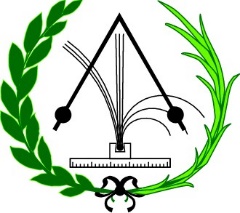 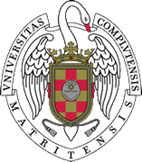 TRABAJO DE FIN DE GRADO EN FÍSICAInforme del supervisor/esSegún la memoria verificada del título y el Reglamento aprobado por la Junta de Facultad, el/los supervisor/es emitirán un informe en el que se valore el trabajo realizado por el alumno en el Trabajo Fin de Grado (TFG) para el Grado en Física valorando los indicadores referentes a aquellos aspectos del TFG que se consideren susceptibles de evaluación y se establecerá para ello un protocolo de evaluación, a fin de asegurar la homogeneidad del proceso. Deberá ser cumplimentado para cada alumno, firmado por todos los supervisores y enviado por correo electrónico al coordinador del TFG (“secfis@ucm.es”). En el asunto del correo se indicará Código TFG_Apellido 1_Apellido 2_Nombre del alumno. En el cuerpo del correo se incluirá el nombre del alumno y la calificación del TFG. En este informe no debe incluirse ninguna calificación numérica.Departamento:     ........................................................................................................................Alumno:     ...................................................................................................................................Título del trabajo:    ...................................................................................................................Supervisor/es:    ..........................................................................................................................Valoración del trabajo (marque lo que corresponda)Firma del/os supervisor/es:Fecha:ExcelenteMuy BuenaBuenaSuficienteDeficienteEstructura de la memoriaAutonomía y/o iniciativa del alumnoInteracción con el alumno (tutorías, seminarios, compromiso, etc)Comprensión y desarrollo del tema del TFG por parte del alumnoConsecución de los objetivos